Служба школьной медиации (примирения)Нормативные документы по медиацииНациональная стратегия действий в интересах детей на 2012-2017 гг. (ссылка);ФЗ РФ от 27.07.2010 г. № 193-ФЗ «Об альтернативной процедуре урегулирования споров с участием посредника (процедура медиации)» (ссылка); Распоряжение Правительства РФ от 15.10.2012 г. № 1916-р, п.62, п.64 (ссылка);ФЗ РФ от 23.07.2013 г. № 233-ФЗ «О внесении изменения в статью 18 ФЗ «Об альтернативной процедуре урегулирования споров с участием посредника (процедуре медиации)» (ссылка);Методические рекомендации Минобрнауки от 18.11.2013 г. (ссылка);Методические рекомендации  по созданию и развитию школьных служб примирения в образовательных организациях,подготовленные  специалистами Всероссийской ассоциации восстановительной медиации (ссылка);ВК- 844/07 «Об организации служб школьной медиации в образовательных организациях»(ссылка);Программа подготовки медиаторов (Постановление Правительства РФ от 3 декабря 2010 г. N 969 «О программе подготовки медиаторов», Приказ Министерства образования и науки Российской Федерации от 14 февраля 2011 г. N 187).(ссылка).Документы службы школьной медиации— Приказ «О создании службы школьной медиации (примирения)» (ссылка)— Положение о службе школьной медиации в школе (ссылка);— План работы службы школьной медиации на 2016— 2017 учебный год (ссылка)Дополнительная информация размещена на официальном сайте ФГБУ http://fedim.ru/ , а также на информационных сайтах http://sprc.ru/ и http://школьные-службы-примирения.рф/Рессурсный центр медиации по Рязанской области (ссылка)Рекомендуемые материалы для работы службы примирения в ОУ (ссылка)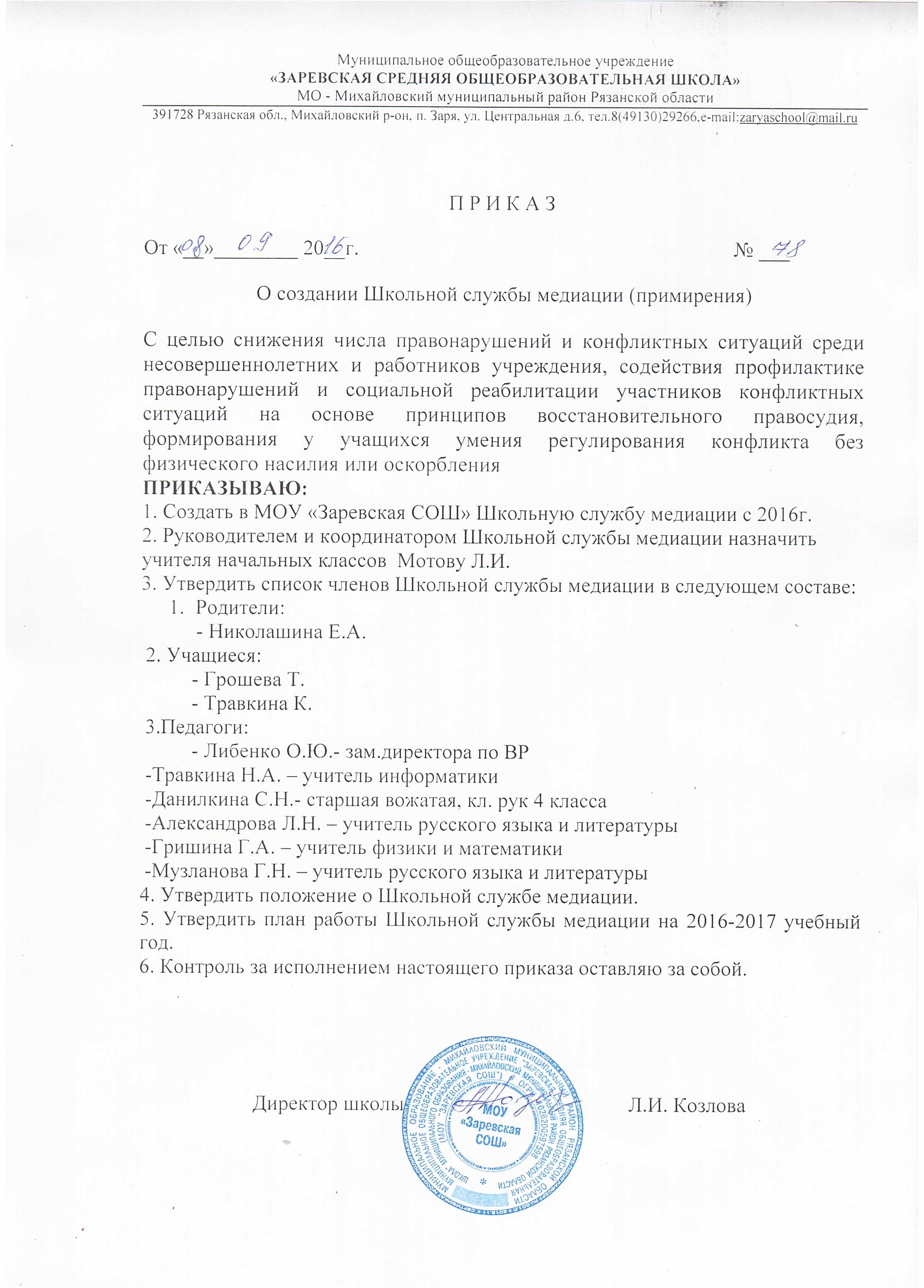 